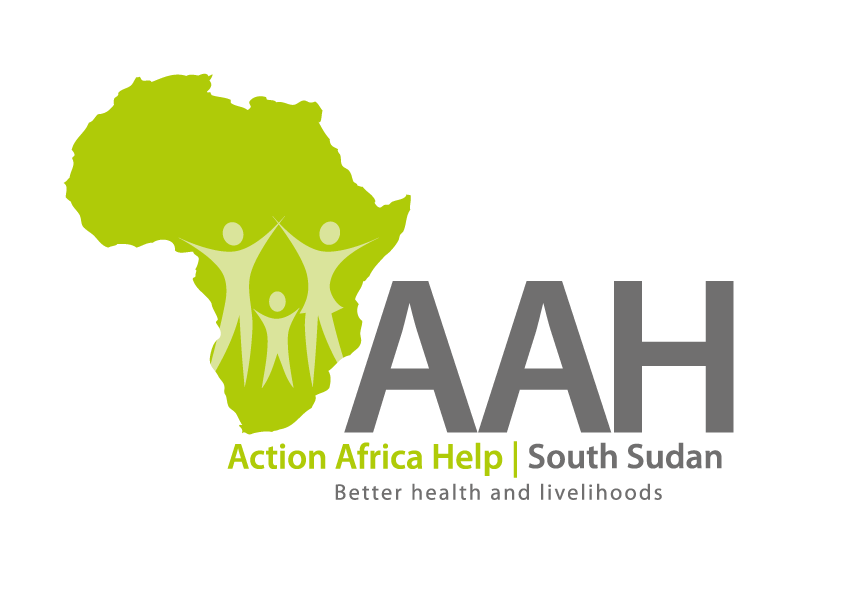 BackgroundAction Africa Help International (AAH-I) is a nongovernmental Organization and nonprofit making operating in South Sudan with a mission to support disadvantaged Communities to sustainably improve their standard of living through Community empowerment approach in partnership with stake holders. AAH-I implements Primary Health Care, Agriculture, Humanitarian aid projects and Capacity Building.The organization is inviting bids from competent and reputable Companies for the Supply of Assorted ICT items and batteries.  Tender 1                                                                                     Tender 2More details on the ICT and CCTV tenders can be picked from AAHI/UNHCR Juba Logistics base during working hours (Monday to Friday, 9:00am to 11.30am and 2:00pm to 4.00pm)Deadline for submission of the bids will be on Thursday 27th July, 2023 at 12:00pm.INVITATION TO TENDER Description of Goods/ServicesPart NumberQTY(Pcs)1 Battery (  Victron energy battery 12v /200Ah)Victron brand10s/nDescription of goods/servicesQuantity1ICT and CCTV ItemsAssorted